E-Mail: Nihas.374867@2freemail.com Personal Data:Date of Birth: 06-06-1993Sex: MaleNationality: IndianMarital Status: SingleLanguages Known:English, Malayalam (Read, Write & Speak)Hindi, Arabic (Read, Write)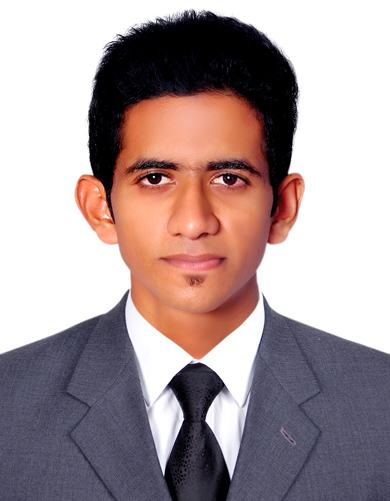 Nihas CAREER OBJECTIVE:Intend to build a career with leading corporate of hi-tech environment with committed and dedicated people, which will help me to explore myself fully and realize my potential. Willing to work as a key player in challenging & creative environmentEXPERIENCE SUMMERY:Company	: FLYJAC LOGISTICS PVT LTD, Chennai, IndiaDesignation	: Customer Service Executive (From Nov 2014 to Jan 2017)Division	: Freight ForwardingDepartment	: Sea Export and ImportJob Description;Plan and Supervise export shipments.Freight negotiations with Shipping Lines.Handle Container Booking, updating of container details, Packing & Loading etc.Handling of documentation during freight processes and ensure all documentation for exports has been properly for export complianceOrganize shipments with branch offices, suppliers and customers.Daily DSR Report to Party & Higher Official Alerted all parties under account of shipment delays, cancelled orders, changes in route, freight technical issues, commodity change and all issues regarding orders.Responsible for handling consolidations from overseas agentsEDUCATIONAL QUALIFICATIONS: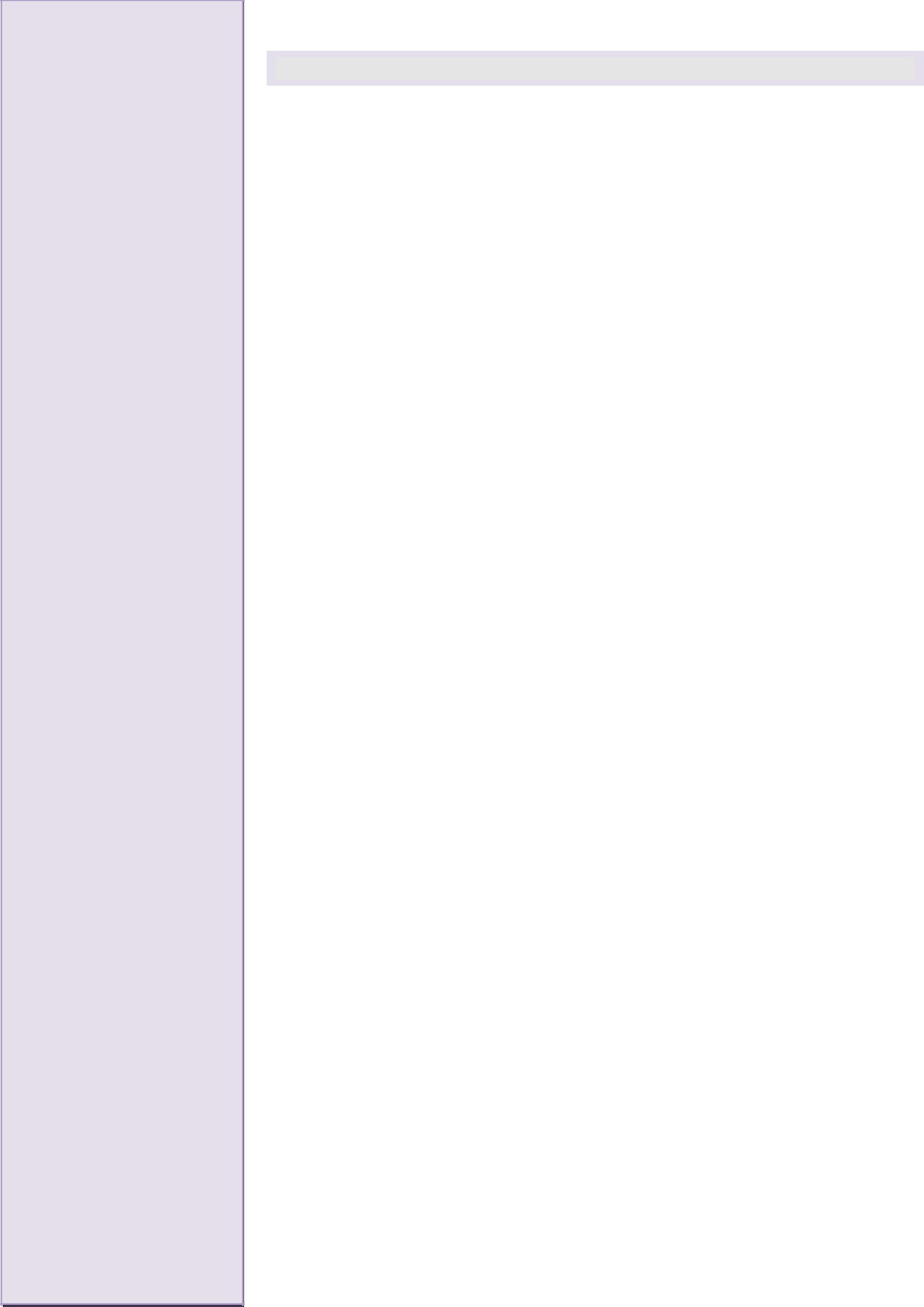 Supply Chain Management,  IATA Montreal, Canada (2014) IATA Cargo Introductory,  IATA Montreal, Canada (2013) Degree with B.COM,  Calicut University (2013) Higher Secondary Education,  Kerala State (2010) Secondary Education,  Kerala State (2008) 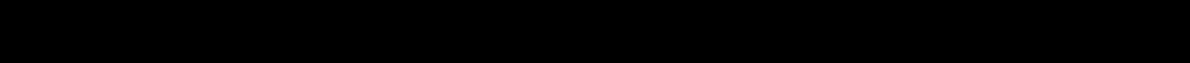 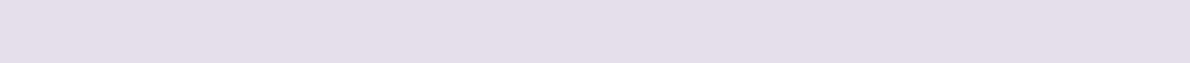 SPECIALIZATION:IATA Cargo Introductory Logistics and Supply chain Management ACHIEVEMENT:Passed IATA Supply Chain Management exam with Distinction and got Award for the ‘Best Performer of India’ by IATA for the year June, 2014Awarded with best employee of the year 2016 in Flyjac Logistics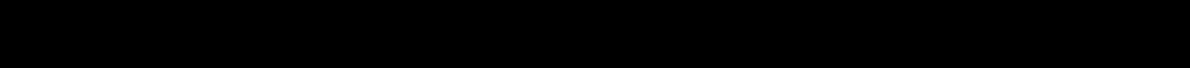 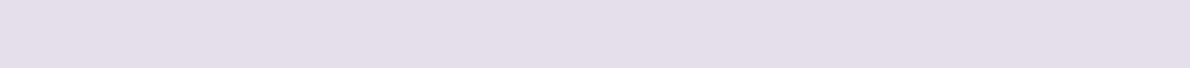 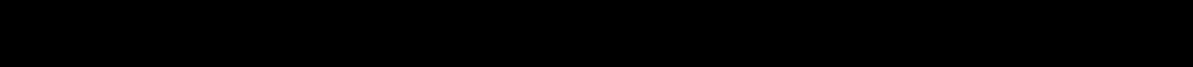 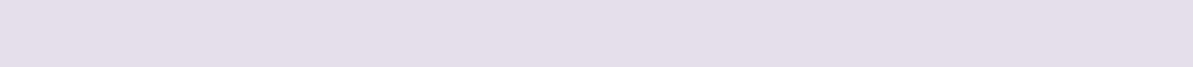 KEY SKILLS AND COMPETENCIES:Proficiency in MS office, Excel and Windows Outlook.Ability to listen and active problem solving skillAbility to handle pressure.  Innovative, self-confident and optimistic. Analytical thinking, planning. Strong verbal and personal communication skills. 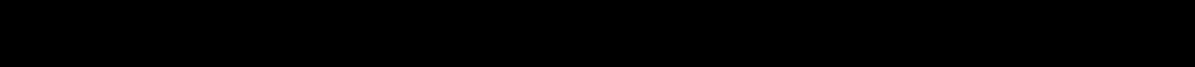 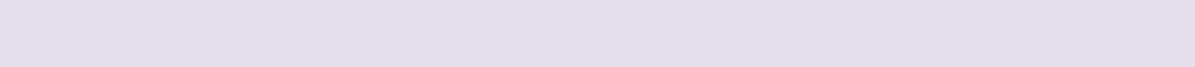 PASSPORT & VISA DETAILS: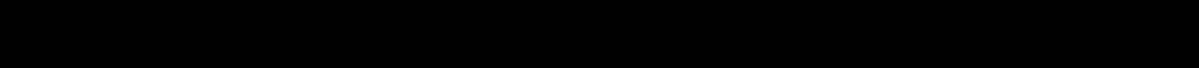 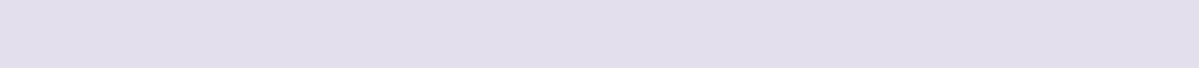 DECLARATION: I hereby affirm that all the above given facts are true to the best of my knowledge and belief.Nihas Visa Status: Currently in U.A.E with visiting visaVisa Validity: Jan 27, 2018Driving License: Holder of valid Indian License